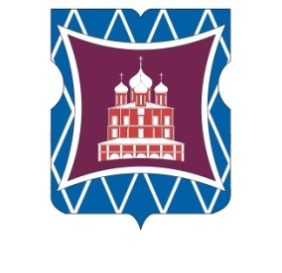 СОВЕТ ДЕПУТАТОВМУНИЦИПАЛЬНОГО ОКРУГА ДОНСКОЙРЕШЕНИЕ28 ноября 2019 года      01-03-89О проведении дополнительных мероприятий по социально-экономическому развитию Донского района города Москвы на 2020 годВ соответствии с частью 6 статьи 1 и частью 14 статьи 3 Закона города Москвы от 11 июля 2012 года № 39 «О наделении органов местного самоуправления муниципальных округов в городе Москве отдельными полномочиями города Москвы», постановлением Правительства Москвы от 13 сентября 2012 года № 484-ПП «О дополнительных мероприятиях по социально-экономическому развитию районов города Москвы», на основании обращения главы управы Донского района города Москвы от 08 ноября 2019 года № ДО-16-535/9 (входящий от 08 ноября 2019 года № 299) и, принимая во внимание согласование проекта решения Совета депутатов муниципального округа Донской главой управы Донского района города Москвы Соколовым Д.Н., Совет депутатов муниципального округа Донской решил:	1. Утвердить план дополнительных мероприятий по социально-экономическому развитию Донского района города Москвы на 2020 год на общую сумму 4 318 400 рублей 00 копеек (четыре миллиона триста восемнадцать тысяч четыреста рублей) 00 копеек (приложение 1).	2. Согласовать адресный перечень на выполнение работ по капитальному ремонту многоквартирных домов Донского района в 2020 году (приложение 2).3. Согласовать адресный перечень на выполнение работ по установке пандусов в многоквартирных домах Донского района в 2020 году (приложение 3).4. Главе управы Донского района города Москвы Соколову Д.Н. обеспечить реализацию дополнительных мероприятий по социально-экономическому развитию Донского района города Москвы в 2020 году.5. Направить настоящее решение в Департамент территориальных органов исполнительной власти города Москвы, префектуру Южного административного округа города Москвы, управу Донского района города Москвы в течение трех дней со дня его принятия.6. Опубликовать настоящее решение в бюллетене «Московский муниципальный вестник» и разместить на официальном сайте муниципального округа Донской www.mo-donskoy.ru.7. Контроль за исполнением настоящего решения возложить на председателя Комиссии Совета депутатов по социально-экономическому развитию муниципального округа Донской Торопову М.М.Глава муниципального округаДонской 	Т.В. Кабанова Приложение 1к решению Совета депутатов муниципального округа Донскойот 28 ноября 2019 года		№ 01-03-89План дополнительных мероприятий по социально-экономическому развитию Донского района города Москвы на 2020 годИТОГО: 									 4 318, 40Приложение 2к решению Совета депутатовмуниципального округа Донскойот 28 ноября 2019 года № 01-03-89Адресный перечень на выполнение работ по капитальному ремонту многоквартирных домов  Донского района в 2020 годуПриложение 3к решению Совета депутатовмуниципального округа Донскойот 28 ноября 2019 года№ 01-03-89Адресный перечень на выполнение работ по установке пандусов в многоквартирных домах Донского района в 2020 году№п/пПеречень направлений расходования средств на дополнительные мероприятия по социально-экономическому развитию районов города МосквыСтоимость (тыс. руб.)1231Капитальный ремонт многоквартирных домов, капитальный ремонт нежилых помещений, в том числе переданных органам местного самоуправления для реализации отдельных полномочий города Москвы, спортивных площадок и иных объектов благоустройства, предназначенных для организации физкультурно-оздоровительной и спортивной работы с населением по месту жительства и находящихся в ведении префектур административных округов города Москвы, управ районов города Москвы или подведомственных им учреждений, за исключением капитального ремонта нежилых помещений, в которых размещаются аппараты префектур административных округов города Москвы, управ районов города Москвы.3 727,182Установка и ремонт общедомового оборудования, позволяющего обеспечить беспрепятственный доступ инвалидов и других лиц с ограничениями жизнедеятельности, включая подъемные платформы.591,22№ п/пАдресСерия Год
построй-киВид работ (разработка ПСД, проведение СМР)Объемы работОбъемы работс НДС Стоимость,
тыс. руб.№ п/пАдресСерия Год
построй-киВид работ (разработка ПСД, проведение СМР)Натураль-ные показателиЕд. измер.с НДС Стоимость,
тыс. руб.Варшавское ш., д.2Индивид.1957Ремонт внутридомовой системы водоотведения1систем559,42Михайловский В. 2-й пр., д.3Индивид.1958Ремонт внутридомовой системы водоотведения1систем347,66Загородное ш., д.8, к.6II-681988Ремонт внутридомовой системы электроснабжения1систем11,60 Севастопольский пр-т, д.7, к.2II-181966Ремонт внутридомовой системы электроснабжения1систем11,60 Донская ул., д.24Индивид.1959Ремонт внутридомовой системы электроснабжения1систем23,20 Орджоникидзе ул., д.6, к.4II-181964Ремонт внутридомовой системы электроснабжения1систем23,20 Орджоникидзе ул., д.6/9II-181965Ремонт внутридомовой системы электроснабжения1систем14,00 Орджоникидзе ул., д.6/9II-181965Установка коллективных (общедомовых) приборов учета потребления электрической энергии2шт.78,90 Стасовой ул., д.12II-181964Установка коллективных (общедомовых) приборов учета потребления электрической энергии1шт.78,90 Стасовой ул., д.14 к.3II-181964Установка коллективных (общедомовых) приборов учета потребления электрической энергии1шт.39,45 Ленинский пр-т д.24Индивид.1940Ремонт внутридомовой системы электроснабжения1систем7,00 Ленинский пр-т д.24Индивид.1940Установка коллективных (общедомовых) приборов учета потребления электрической энергии1шт.39,45 2-й Донской пр. д.6Индивид.1960Ремонт внутридомовой системы электроснабжения1систем16,20 5-й Донской пр., д.21 к.1Индивид.1949Ремонт внутридомовой системы электроснабжения1систем3,50 5-й Донской пр., д.21 к.1Индивид.1949Установка коллективных (общедомовых) приборов учета потребления электрической энергии1шт.39,45 5-й Донской пр., д.21 к.2Индивид.1949Ремонт внутридомовой системы электроснабжения1систем3,50 5-й Донской пр., д.21 к.2Индивид.1949Установка коллективных (общедомовых) приборов учета потребления электрической энергии1шт.39,45 5-й Донской пр., д.21 к.3Индивид.1949Ремонт внутридомовой системы электроснабжения1систем3,50 5-й Донской пр., д.21 к.3Индивид.1949Установка коллективных (общедомовых) приборов учета потребления электрической энергии1шт.39,45 5-й Донской пр., д.21 к.4Индивид.1957Ремонт внутридомовой системы электроснабжения1систем3,50 5-й Донской пр., д.21 к.4Индивид.1957Установка коллективных (общедомовых) приборов учета потребления электрической энергии1шт.39,45 5-й Донской пр., д.21 к.5Индивид.1957Ремонт внутридомовой системы электроснабжения1систем3,50 5-й Донской пр., д.21 к.5Индивид.1957Установка коллективных (общедомовых) приборов учета потребления электрической энергии1шт.39,45 5-й Донской пр., д.21 к.7Индивид.1958Ремонт внутридомовой системы электроснабжения1систем3,50 5-й Донской пр., д.21 к.7Индивид.1958Установка коллективных (общедомовых) приборов учета потребления электрической энергии1шт.39,45 5-й Донской пр., д.21 к.8Индивид.1959Ремонт внутридомовой системы электроснабжения1систем3,50 5-й Донской пр., д.21 к.8Индивид.1959Установка коллективных (общедомовых) приборов учета потребления электрической энергии1шт.39,45 5-й Донской пр., д.21 к.9Индивид.1959Ремонт внутридомовой системы электроснабжения1систем3,50 5-й Донской пр., д.21 к.9Индивид.1959Установка коллективных (общедомовых) приборов учета потребления электрической энергии1шт.39,45 5-й Донской пр., д.21 к.10Индивид.1959Ремонт внутридомовой системы электроснабжения1систем3,50 5-й Донской пр., д.21 к.10Индивид.1959Установка коллективных (общедомовых) приборов учета потребления электрической энергии1шт.39,45 5-й Донской пр., д.21 к.11Индивид.1961Ремонт внутридомовой системы электроснабжения1систем3,50 5-й Донской пр., д.21 к.11Индивид.1961Установка коллективных (общедомовых) приборов учета потребления электрической энергии1шт.39,45 5-й Донской пр., д.21 к.12Индивид.1962Ремонт внутридомовой системы электроснабжения1систем3,50 5-й Донской пр., д.21 к.12Индивид.1962Установка коллективных (общедомовых) приборов учета потребления электрической энергии1шт.39,45 5-й Донской пр., д.21 к.13Индивид.1962Ремонт внутридомовой системы электроснабжения1систем3,50 5-й Донской пр., д.21 к.13Индивид.1962Установка коллективных (общедомовых) приборов учета потребления электрической энергии1шт.39,45 М. Калужская ул. д.8Индивид.1954Ремонт внутридомовой системы электроснабжения1систем7,00 М. Калужская ул. д.8Индивид.1954Установка коллективных (общедомовых) приборов учета потребления электрической энергии2шт.78,90 2-й Верх. Михайловский пр. д.4Индивид.1968Ремонт внутридомовой системы электроснабжения1систем7,00 2-й Верх. Михайловский пр. д.4Индивид.1968Установка коллективных (общедомовых) приборов учета потребления электрической энергии2шт.78,90 2-й Верх. Михайловский пр. д.7Индивид.1958Ремонт внутридомовой системы электроснабжения1систем3,50 2-й Верх. Михайловский пр. д.7Индивид.1958Установка коллективных (общедомовых) приборов учета потребления электрической энергии1шт.39,45 4-й Верх. Михайловский пр. д.4 к.1Индивид.1956Ремонт внутридомовой системы электроснабжения1систем11,60 4-й Верх. Михайловский пр. д.6 к.1Индивид.1958Ремонт внутридомовой системы электроснабжения1систем11,60 4-й Верх. Михайловский пр. д.10 к.1Индивид.1971Ремонт внутридомовой системы электроснабжения1систем7,00 4-й Верх. Михайловский пр. д.10 к.1Индивид.1971Установка коллективных (общедомовых) приборов учета потребления электрической энергии2шт.78,90 4-й Верх. Михайловский пр. д.10 к.4Индивид.1935Ремонт внутридомовой системы электроснабжения1систем3,50 4-й Верх. Михайловский пр. д.10 к.4Индивид.1935Установка коллективных (общедомовых) приборов учета потребления электрической энергии1шт.39,45 4-й Верх. Михайловский пр. д.10 к.5Индивид.1971Ремонт внутридомовой системы электроснабжения1систем23,20 Донская ул. д.33Индивид.1985Установка коллективных (общедомовых) приборов учета потребления электрической энергии1шт.39,45 Шаболовка ул. д.30/12Индивид.1960Ремонт внутридомовой системы электроснабжения1систем7,00 Шаболовка ул. д.30/12Индивид.1960Установка коллективных (общедомовых) приборов учета потребления электрической энергии2шт.78,90 Шаболовка ул. д.40Индивид.1972Ремонт внутридомовой системы электроснабжения1систем15,10 Шаболовка ул. д.40Индивид.1972Установка коллективных (общедомовых) приборов учета потребления электрической энергии1шт.39,45 Шаболовка ул. д.46 к.2Индивид.1961Установка коллективных (общедомовых) приборов учета потребления электрической энергии1шт.39,45 Шаболовка ул. д.46 к.3Индивид.1952Установка коллективных (общедомовых) приборов учета потребления электрической энергии1шт.39,45 Шаболовка ул. д.52Индивид.1963Установка коллективных (общедомовых) приборов учета потребления электрической энергии1шт.39,45 Шаболовка ул. д.54Индивид.1963Установка коллективных (общедомовых) приборов учета потребления электрической энергии2шт.78,90 Шаболовка ул. д.54Индивид.1963Ремонт внутридомовой системы электроснабжения1систем7,00 М. Калужская ул. д.27Индивид.1957Ремонт внутридомовой системы электроснабжения1систем11,60 Стасовой ул. д.3/27Индивид.1952Ремонт внутридомовой системы электроснабжения1систем3,50 Стасовой ул. д.3/27Индивид.1952Установка коллективных (общедомовых) приборов учета потребления электрической энергии1шт.39,45 Орджоникидзе ул. д.5 к.2Индивид.1934Ремонт внутридомовой системы электроснабжения1систем7,00 Орджоникидзе ул. д.5 к.2Индивид.1934Установка коллективных (общедомовых) приборов учета потребления электрической энергии2шт.78,90 Стасовой ул. д.5Индивид.1950Ремонт внутридомовой системы электроснабжения1систем7,00 Стасовой ул. д.5Индивид.1950Установка коллективных (общедомовых) приборов учета потребления электрической энергии2шт.78,90 Орджоникидзе ул. д.5 к.3Индивид.1934Ремонт внутридомовой системы электроснабжения1систем11,60 Варшавское шоссе д.7 к.1Индивид.1889Ремонт внутридомовой системы электроснабжения1систем3,50 Варшавское шоссе д.7 к.1Индивид.1889Установка коллективных (общедомовых) приборов учета потребления электрической энергии1шт.39,45 Варшавское шоссе д.10 к.1Индивид.1963Ремонт внутридомовой системы электроснабжения1систем24,30 Варшавское шоссе д.10 к.1Индивид.1963Установка коллективных (общедомовых) приборов учета потребления электрической энергии1шт.39,45 Варшавское шоссе д.13Индивид.1961Ремонт внутридомовой системы электроснабжения1систем7,00 Варшавское шоссе д.18 к.3Индивид.1961Ремонт внутридомовой системы электроснабжения1систем3,50 Варшавское шоссе д.18 к.3Индивид.1961Установка коллективных (общедомовых) приборов учета потребления электрической энергии1шт.39,45 Варшавское шоссе д.31Индивид.1927Ремонт внутридомовой системы электроснабжения1систем3,50 Варшавское шоссе д.31Индивид.1927Установка коллективных (общедомовых) приборов учета потребления электрической энергии1шт.39,45 М. Тульская ул. д.45а к.6Индивид.1963Ремонт внутридомовой системы электроснабжения1систем11,60 Загородное шоссе д.3 к.3II-681991Ремонт внутридомовой системы электроснабжения1систем34,80 Севастопольский проспект д.3 к.2Индивид.1963Ремонт внутридомовой системы электроснабжения1систем8,10 Севастопольский проспект д.3 к.3Индивид.1957Ремонт внутридомовой системы электроснабжения1систем8,10 Севастопольский проспект д.3 к.4Индивид.1962Ремонт внутридомовой системы электроснабжения1систем8,10 Севастопольский проспект д.3 к.5Индивид.1956Ремонт внутридомовой системы электроснабжения1систем8,10 Севастопольский проспект д.3 к.9Индивид.1956Ремонт внутридомовой системы электроснабжения1систем8,10 Севастопольский проспект д.5 к.1Индивид.1956Ремонт внутридомовой системы электроснабжения1систем11,60 Севастопольский проспект д.5а к.1П-32003Ремонт внутридомовой системы электроснабжения1систем11,60 Севастопольский проспект д.5 к.2Индивид.1973Ремонт внутридомовой системы электроснабжения1систем8,10 Севастопольский проспект д.5 к.2Индивид.1973Установка коллективных (общедомовых) приборов учета потребления электрической энергии1шт.39,45 Севастопольский проспект д.5 к.3II-681983Ремонт внутридомовой системы электроснабжения1систем34,80 Севастопольский проспект д.7 к.3II-181966Ремонт внутридомовой системы электроснабжения1систем3,50 Севастопольский проспект д.7 к.3II-181966Установка коллективных (общедомовых) приборов учета потребления электрической энергии1шт.39,45 Севастопольский проспект д.9 к.1II-181967Ремонт внутридомовой системы электроснабжения1систем3,50 Севастопольский проспект д.9 к.1II-181967Установка коллективных (общедомовых) приборов учета потребления электрической энергии2шт.78,90 Севастопольский проспект д.9 к.2Индивид.1958Ремонт внутридомовой системы электроснабжения1систем23,20 Севастопольский проспект д.9 к.4I-5101966Ремонт внутридомовой системы электроснабжения1систем11,60 Севастопольский проспект д.11 к.2I-5101966Ремонт внутридомовой системы электроснабжения1систем11,60 Загородное шоссе д.8 к.8Индивид.1959Ремонт внутридомовой системы электроснабжения1систем42,95 Загородное шоссе д.9 к.1Индивид.1978Ремонт внутридомовой системы электроснабжения1систем34,80 Загородное шоссе д.9 к.3Повтр.пр.2000Ремонт внутридомовой системы электроснабжения1систем15,10 Установка коллективных (общедомовых) приборов учета потребления электрической энергии1шт.39,45 Загородное шоссе д.10 к.9Индивид.1957Ремонт внутридомовой системы электроснабжения1систем11,60 Загородное шоссе д.11 к.1Индивид.1960Ремонт внутридомовой системы электроснабжения1систем7,00 Загородное шоссе д.11 к.1Индивид.1960Установка коллективных (общедомовых) приборов учета потребления электрической энергии2шт.78,90 Загородное шоссе д.13Индивид.1964Ремонт внутридомовой системы электроснабжения1систем23,20 Загородное шоссе д.15 к.2Индивид.1974Ремонт внутридомовой системы электроснабжения1систем46,40 Загородное шоссе д.8БII-681980Ремонт внутридомовой системы электроснабжения1систем7,00 Загородное шоссе д.8БII-681980Установка коллективных (общедомовых) приборов учета потребления электрической энергии2шт.78,90 Итого:3 727,18№ п/пАдресСерия Год
построй-киВид работ (разработка ПСД, проведение СМР)Объемы работОбъемы работс НДС Стоимость,
тыс. руб.№ п/пАдресСерия Год
построй-киВид работ (разработка ПСД, проведение СМР)Натураль-ные показателиЕд. измер.с НДС Стоимость,
тыс. руб.1.ул. Шаболовка, д.50Индивид.1960Установка пандусов10шт.422,30 2.Загородное ш., д.8, к.6II-681988Установка пандусов1шт.42,23 3.Севастопольский пр-т, д.7, к.2II-181966Установка пандусов1шт.42,23 4.Донская ул., д.24Индивид.1959Установка пандусов1шт.42,23 5.Загородное ш., д.6, к.1Индивид.1973Установка пандусов1шт.42,23 Итого:14591,22